 POTPORA ZA EKOLOŠKU PROIZVODNJU(obrazac BP- PEP / 18)OPĆI PODACI O PODNOSITELJU ZAHTJEVA4.3. POTPORA ZA EKOLOŠKU PROIZVODNJU           4.3.1.  SUBVENCIJA TROŠKOVA STRUČNOG NADZORA	    4.3.2. SUBVENCIJA ZA NABAVKU CERTIFICIRANOG REPROMATERIJALA ZA EKOLOŠKU PROIZVODNJU	    4.3.3. POTICAJ ZA EKOLOŠKU PROIZVODNJU POVRĆAOvom Zahtjevu prilažem:Popunjen i potpisan Prilog ZAHTJEVU ZA ISPLATU za prijavljenu potporuPreslika Zapisnika o evidenciji upotrebe poljoprivrednog zemljišta – izvadak iz ARKOD-a / Preslika Zahtjeva za potporu za 2018. i 2017. godinuPreslika Rješenja o upisu u Upisnik poljoprivrednih gospodarstvaPreslika Rješenja o upisu u Upisnik proizvođača u ekološkoj proizvodnji poljoprivrednih i prehrambenih proizvodaZa udruge: preslika iz Registra udruga s popisom članovaZa zadruge: preslika Rješenja o osnivanju zadruge i Evidencijski list zadruge s popisom članova ovjeren od strane Hrvatskog centra za zadružno poduzetništvoObostranu presliku: osobne iskaznice ili potvrdu o prebivalištu, obrti presliku Obrtnice ili Rješenja o upisu u obrtni registar, a pravne osobe presliku Rješenja o upisu u sudski registarpreslika žiro računa koji glasi na podnositelja prijaveIzjava o poreznoj obveziPotvrda Porezne uprave o nepostojanju duga prema državnom proračunuIzjava o korištenim potporama male vrijednostiIzjava o nepostojanju dvostrukog financiranjaRačun  ovlaštene institucije za stručni nadzor ekološke proizvodnje sa troškovnikom koji glasi na OPGPreslika Zapisnika o obavljenoj kontroliRačun/i za nabavku sadnica / sjemena sa deklaracijom  koji glasi na OPGDokaz o plaćanju predmetnog/ih računa( ispis prometa po žiro-računu, ovjereni R-1 za plaćanje na blagajni koji glasi na OPG, PG… )Sukladno članku 19. Programa potpora poljoprivredi i ruralnom razvoju na području Grada Novska za razdoblje 2016.- 2020. (''Službeni vjesnik Grada Novske'', broj  9/16),podnošenjem ovog Zahtjeva za isplatu obvezujem se zadržati proizvodnju za koje je ostvarena potpora 2018.godine u naredne tri godine.Korisnici za koje se utvrdi da u zadanom razdoblju ( naredne tri godine) nisu zadržali proizvodnju za koju im je potpora dodijeljena gube pravo na poticajna sredstva Grada Novska u slijedeće tri godine.Mjesto i datum: __________________________________Ispunio i za točnost podataka pod materijalnom i kaznenom odgovornošću, odgovara.Ime i prezime: ________________________________ (potpis):____________________________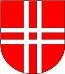 Grad NovskaUpravni odjel za gospodarstvo, poljoprivredu, komunalni sustav i prostorno uređenjeTrg dr. Franje Tuđmana 2, 44 330 Novskatel: 691 528, fax: 691 518, www.novska.hr PRIJAVA za dodjelu potpore / ZAHTJEV ZA ISPLATU1.1. Naziv OPG-a / obrta / tvrtke / zadruge / udrugeOdgovorna osoba1.2. Adresa OPG-a /sjedište obrta/tvrtke / zadruge  / udruge:Mjesto, ulica i broj:Mjesto, ulica i broj:Mjesto, ulica i broj:Mjesto, ulica i broj:Mjesto, ulica i broj:Mjesto, ulica i broj:Mjesto, ulica i broj:Mjesto, ulica i broj:Mjesto, ulica i broj:Mjesto, ulica i broj:Mjesto, ulica i broj:Mjesto, ulica i broj:Mjesto, ulica i broj:Mjesto, ulica i broj:Mjesto, ulica i broj:Mjesto, ulica i broj:Mjesto, ulica i broj:Mjesto, ulica i broj:Mjesto, ulica i broj:Mjesto, ulica i broj:Mjesto, ulica i broj:Mjesto, ulica i broj:Mjesto, ulica i broj:Mjesto, ulica i broj:1.2. Adresa OPG-a /sjedište obrta/tvrtke / zadruge  / udruge:Poštanski broj i mjesto:Poštanski broj i mjesto:Poštanski broj i mjesto:Poštanski broj i mjesto:Poštanski broj i mjesto:Poštanski broj i mjesto:Poštanski broj i mjesto:Poštanski broj i mjesto:Poštanski broj i mjesto:Poštanski broj i mjesto:Poštanski broj i mjesto:Poštanski broj i mjesto:Poštanski broj i mjesto:Poštanski broj i mjesto:Poštanski broj i mjesto:Poštanski broj i mjesto:Poštanski broj i mjesto:Poštanski broj i mjesto:Poštanski broj i mjesto:Poštanski broj i mjesto:Poštanski broj i mjesto:Poštanski broj i mjesto:Poštanski broj i mjesto:Poštanski broj i mjesto:1.2. Adresa OPG-a /sjedište obrta/tvrtke / zadruge  / udruge:Grad / Općina:Grad / Općina:Grad / Općina:Grad / Općina:Grad / Općina:Grad / Općina:Grad / Općina:Grad / Općina:Grad / Općina:Grad / Općina:Grad / Općina:Grad / Općina:Grad / Općina:Grad / Općina:Grad / Općina:Grad / Općina:Grad / Općina:Grad / Općina:Grad / Općina:Grad / Općina:Grad / Općina:Grad / Općina:Grad / Općina:Grad / Općina:1.2. Adresa OPG-a /sjedište obrta/tvrtke / zadruge  / udruge:Telefon / mob:Telefon / mob:Telefon / mob:Telefon / mob:Telefon / mob:Telefon / mob:Telefon / mob:Telefon / mob:Telefon / mob:Telefon / mob:Telefon / mob:Telefon / mob:Telefon / mob:Telefon / mob:Telefon / mob:Telefon / mob:Telefon / mob:Telefon / mob:Telefon / mob:Telefon / mob:Telefon / mob:Telefon / mob:Telefon / mob:Telefon / mob:1.2. Adresa OPG-a /sjedište obrta/tvrtke / zadruge  / udruge:E - pošta:E - pošta:E - pošta:E - pošta:E - pošta:E - pošta:E - pošta:E - pošta:E - pošta:E - pošta:E - pošta:E - pošta:E - pošta:E - pošta:E - pošta:E - pošta:E - pošta:E - pošta:E - pošta:E - pošta:E - pošta:E - pošta:E - pošta:E - pošta:1.3. Upisan je u Upisnik poljop. gospodarstva (MIBPG):1.3. Upisan je u Upisnik poljop. gospodarstva (MIBPG):1.3. Upisan je u Upisnik poljop. gospodarstva (MIBPG):1.3. Upisan je u Upisnik poljop. gospodarstva (MIBPG):1.3. Upisan je u Upisnik poljop. gospodarstva (MIBPG):1.3. Upisan je u Upisnik poljop. gospodarstva (MIBPG):1.3. Upisan je u Upisnik poljop. gospodarstva (MIBPG):1.3. Upisan je u Upisnik poljop. gospodarstva (MIBPG):1.3. Upisan je u Upisnik poljop. gospodarstva (MIBPG):1.4. OIB1.4. OIB1.4. OIB1.4. OIB1.4. OIB1.4. OIB1.4. OIB1.4. OIB1.4. OIB1.4. OIB1.4. OIB1.4. OIB1.4. OIB1.4. OIB1.4. OIB1.4. OIB1.5. Naziv banke:1.5. Naziv banke:1.5. Naziv banke:1.5. Naziv banke:1.5. Naziv banke:1.5. Naziv banke:1.5. Naziv banke:1.5. Naziv banke:1.5. Naziv banke:1.5. Naziv banke:1.5. Naziv banke:1.5. Naziv banke:1.5. Naziv banke:1.5. Naziv banke:1.5. Naziv banke:1.5. Naziv banke:1.5. Naziv banke:1.5. Naziv banke:1.5. Naziv banke:1.5. Naziv banke:1.5. Naziv banke:1.5. Naziv banke:1.5. Naziv banke:1.5. Naziv banke:1.5. Naziv banke:1.6. IBAN / žiro računHR1.7. Član Udruge / Zadruge:da	neda	neda	neda	neda	neda	neda	neda	neda	neda	neda	neda	neda	neda	neda	neda	neda	neda	neda	neda	neda	neda	neda	neda	ne1.8. Naziv Udruge / Zadruge:1.9. Ekološki poljoprivrednikda	neda	neda	neda	neda	neda	neda	neda	ne1.10. Mladi poljoprivrednik	da	ne1.10. Mladi poljoprivrednik	da	ne1.10. Mladi poljoprivrednik	da	ne1.10. Mladi poljoprivrednik	da	ne1.10. Mladi poljoprivrednik	da	ne1.10. Mladi poljoprivrednik	da	ne1.10. Mladi poljoprivrednik	da	ne1.10. Mladi poljoprivrednik	da	ne1.10. Mladi poljoprivrednik	da	ne1.10. Mladi poljoprivrednik	da	ne1.10. Mladi poljoprivrednik	da	ne1.10. Mladi poljoprivrednik	da	ne1.10. Mladi poljoprivrednik	da	ne1.10. Mladi poljoprivrednik	da	ne1.10. Mladi poljoprivrednik	da	ne1.10. Mladi poljoprivrednik	da	nePRILOG ZAHTJEVU ZA ISPLATU - POTPORE ZA EKOLOŠKU PROIZVODNJU U 2018. GODINIPRILOG ZAHTJEVU ZA ISPLATU - POTPORE ZA EKOLOŠKU PROIZVODNJU U 2018. GODINIPRILOG ZAHTJEVU ZA ISPLATU - POTPORE ZA EKOLOŠKU PROIZVODNJU U 2018. GODINIPRILOG ZAHTJEVU ZA ISPLATU - POTPORE ZA EKOLOŠKU PROIZVODNJU U 2018. GODINIPRILOG ZAHTJEVU ZA ISPLATU - POTPORE ZA EKOLOŠKU PROIZVODNJU U 2018. GODINIPRILOG ZAHTJEVU ZA ISPLATU - POTPORE ZA EKOLOŠKU PROIZVODNJU U 2018. GODINIPRILOG ZAHTJEVU ZA ISPLATU - POTPORE ZA EKOLOŠKU PROIZVODNJU U 2018. GODINIPRILOG ZAHTJEVU ZA ISPLATU - POTPORE ZA EKOLOŠKU PROIZVODNJU U 2018. GODINIPRILOG ZAHTJEVU ZA ISPLATU - POTPORE ZA EKOLOŠKU PROIZVODNJU U 2018. GODINIPRILOG ZAHTJEVU ZA ISPLATU - POTPORE ZA EKOLOŠKU PROIZVODNJU U 2018. GODINIPRILOG ZAHTJEVU ZA ISPLATU - POTPORE ZA EKOLOŠKU PROIZVODNJU U 2018. GODINIPRILOG ZAHTJEVU ZA ISPLATU - POTPORE ZA EKOLOŠKU PROIZVODNJU U 2018. GODINIPRILOG ZAHTJEVU ZA ISPLATU - POTPORE ZA EKOLOŠKU PROIZVODNJU U 2018. GODINIPRILOG ZAHTJEVU ZA ISPLATU - POTPORE ZA EKOLOŠKU PROIZVODNJU U 2018. GODINIPRILOG ZAHTJEVU ZA ISPLATU - POTPORE ZA EKOLOŠKU PROIZVODNJU U 2018. GODINIPRILOG ZAHTJEVU ZA ISPLATU - POTPORE ZA EKOLOŠKU PROIZVODNJU U 2018. GODINISTANJE 2017/ haSTANJE 2017/ haSTANJE 2017/ haSTANJE 2017/ haEKOLOŠKA PROIZVODNJA u  2018.EKOLOŠKA PROIZVODNJA u  2018.EKOLOŠKA PROIZVODNJA u  2018.EKOLOŠKA PROIZVODNJA u  2018.EKOLOŠKA PROIZVODNJA u  2018.EKOLOŠKA PROIZVODNJA u  2018.EKOLOŠKA PROIZVODNJA u  2018.EKOLOŠKA PROIZVODNJA u  2018.EKOLOŠKA PROIZVODNJA u  2018.EKOLOŠKA PROIZVODNJA u  2018.EKOLOŠKA PROIZVODNJA u  2018.EKOLOŠKA PROIZVODNJA u  2018.ARKODkulturakulturastatus proizvodnjeARKODARKODARKODARKODtrošaktrošakRačuniRačuniRačuniIZNOS knIZNOS knIZNOS knARKODkulturakulturastatus proizvodnjebr.br.hahaVRSTAVRSTABroj / datum  Broj / datum  Izdavatelj  bez PDVbez PDVsa PDVbr.VRSTAhastatus proizvodnjebr.br.hahaVRSTAVRSTABroj / datum  Broj / datum  Izdavatelj  bez PDVbez PDVsa PDV* za svaku kulturu navesti status EKO / INEGRIRANA / KONVENCIONALNA* za svaku kulturu navesti status EKO / INEGRIRANA / KONVENCIONALNA* za svaku kulturu navesti status EKO / INEGRIRANA / KONVENCIONALNA* za svaku kulturu navesti status EKO / INEGRIRANA / KONVENCIONALNAUKUPNOUKUPNOUKUPNOUKUPNOUKUPNOUKUPNOza točnost podataka jamči:za točnost podataka jamči:za točnost podataka jamči:za točnost podataka jamči:za točnost podataka jamči:za točnost podataka jamči:za točnost podataka jamči:ime i prezime :ime i prezime :potpis:potpis: